Publicado en  el 24/04/2015 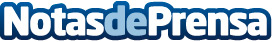 Peugeot en el Salón de Shanghái 2015  Peugeot hace su aparición en el Salón de Shanghái 2015. El stand de la Marca se compone de un espacio de 1.800 m2 decorado con un diseño exclusivo  que alberga 14 vehículos de serie y varios de sus concept cars.   Datos de contacto:PeugeotNota de prensa publicada en: https://www.notasdeprensa.es/peugeot-en-el-salon-de-shanghai-2015_1 Categorias: Automovilismo Industria Automotriz http://www.notasdeprensa.es